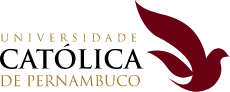 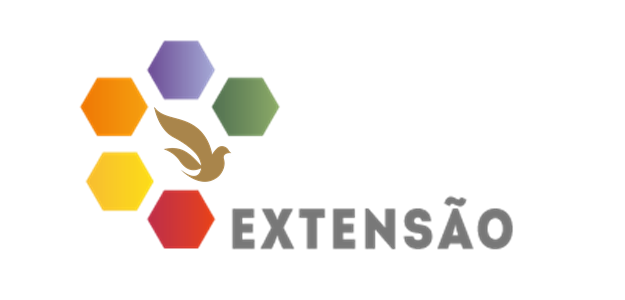 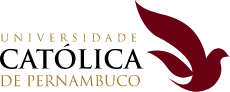 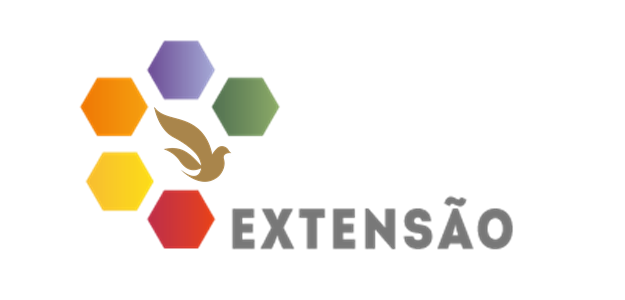 RELATÓRIO FINAL DE EXTENSÃO UNIVERSITÁRIA VOLUNTÁRIATítulo: Tipo de iniciativa:        Carga horária total:  Curso: 			Escola: Disciplina: Professor (a):  Programa Unicap: A) Os objetivos de aprendizagem foram:1) 2) 3) 	Como a atividade de extensão contribuiu para que esses objetivos de aprendizagem fossem alcançados pelos alunos?Quais possibilidades de melhoria do desenvolvimento dos objetivos de aprendizagem podem ser implantadas para futuras edições dessa atividade? B) As competências transversais a serem desenvolvidas pelos alunos foram:1) 2) 3) Como a atividade de extensão contribuiu para que essas competências fossem alcançadas pelos alunos?O que pode ser feito para melhorar o desenvolvimento dessas competências nos alunos em futuras edições dessa atividade?A) Como foi a interação dos alunos com o público parceiro e como a atividade de extensão contribuiu com a maior compreensão da realidade e do problema pelos alunos?B) Quais possibilidades de melhoria podem ser implantadas em futuras edições dessa atividade para que os alunos aumentem a interação com o público parceiro e ampliem a compreensão sobre os problemas identificados? Objetivo Principal da Iniciativa de Extensão foi:e os objetivos específicos da iniciativa de extensão foram:1) 2) 3) Como esses objetivos específicos foram alcançados? Como esses objetivos específicos foram alcançados? Quais possibilidades de melhorias podem ser feitas para que eles sejam melhores atendidos? O objetivo de desenvolvimento sustentável  (ODS)  para ser desenvolvido é:Como a ODS acima foi impactada na iniciativa de Extensão? Justifique a sua respostaAs metas estipuladas foramMeta 1: Meta 2: Meta 3: As metas acima foram atingidas? Justifique a sua resposta: O que poderia ser feito para que para melhorar ainda mais essas metas?Como foi a divulgação interna e/ou externa da atividade e o que poderia ser feito para melhorar?Como foram as reflexões abaixo e o que poderia ser feito para melhorar?Antes: Durante: Depois: Procedimentos de avaliaçãoQuais as suas sugestões de melhorias ou comentários em relação à iniciativa de extensão?Insira abaixo o link com uma pasta no Google Drive com as fotografias e registros da iniciativa de Extensão realizada.Informe abaixo, em ordem alfabética, o nome dos estudantes que participaram e concluíram a atividade de Extensão:IDENTIFICAÇÃO DA INICIATIVA DE EXTENSÃO                                                                                                                EIXO DE APRENDIZAGEMEIXO PÚBLICO E REALIDADEEIXO SERVIÇOEIXO IMPACTOEIXO REFLEXÃOCOMENTÁRIOS, SUGESTÕES E MELHORIASREGISTROSESTUDANTES PROTAGONISTASNome